Streitschlichter – AG 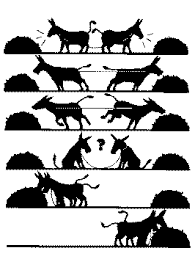 Zielgruppe:Alle Schüler*Innen der Jahrgangsstufen 7&8, die eine Streitschlichterausbildung absolvieren möchten.Du möchtest…	…Konflikte von Mitschülern positiv beeinflussen?	…als Mediator (Streitschlichter) fungieren?	…lernen kreative Lösungen in angespannten Situationen zu finden?	…dich für die Schulgemeinschaft engagieren?	…Ansprechpartner für jüngere Mitschüler in Konfliktsituationen sein?Dann bist du in dieser AG genau richtig! In dieser AG wirst du das Handwerkszeug für diese Aufgaben erarbeiten und dich darauf vorbereiten, eine tolle Aufgabe in der Schulgemeinschaft zu übernehmen. 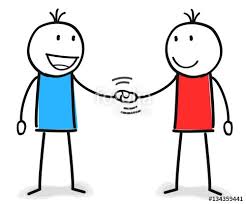 